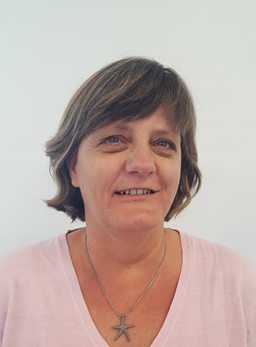 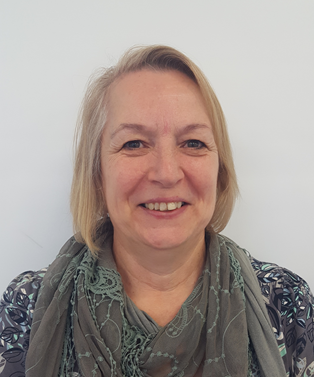 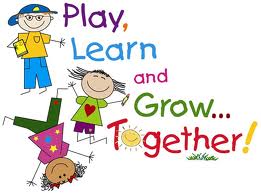 Parenting is not an easy job, and at times things can get tough.Parent Support Advisers are here to help provide a seamless link between home and school that promotes a positive attitude towards education.What do we do: Encouraging positive links between parent/carer and SchoolHelp parent/carer feel confident to engage with their child's learningAssist and support around transition stagesTo help with issues around attendanceSignposting to other agencies Enabling participation in the Common Assessment Framework (CAF)Delivering evidence-based parenting programmes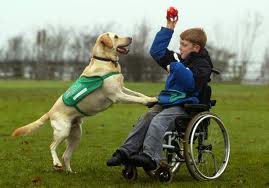 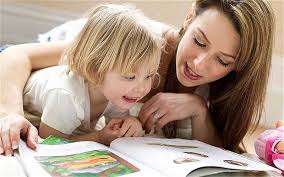 We do this by:Targeted individual pupil support, Working to an action plan with a family on identified n eeds Parenting groups- various ages and needs Meetings can take place within school, at home or in a neutral venueInitiate and support families with the CAF process,Linking with primary schools to identify, and give additional support to some pupils during the transition process Our approach:Flexible, approachable and creativeOpen and transparent, working with other agencies where appropriateHome visits/overcoming rural isolationInclusive of fathers/partners, grandparents and within split families One off support for parents/carers after cases have closedCompletely free!Absolutely confidential, within safeguarding procedures 